Tillia plathyphilos – Големолисна липаЛипата е популарна во дрвореди и поради дебелата сенка што се должи на густината на листовите.Цветовите се мирисливи и лепливи со нектар. Од нив се прави билен чај и течност за инхалација. Во пчеларството липата е позната по светлиот, но богат мед.Дрвен материјалЛипиното дрвото е меко и лесно обработливо, со многу малку шари и густина од 560 кг/м³. ]Во викиншкиот период од липино дрво се изработувале штитови. Ужива популарност во макетарството и за изработка на ситна резба. Во православието се претпочита како дрво за сликање на икони. Во германското копаничарство, липата е главен материјал за изработка на олтари, како оние на познатите мајстори Фајт Штос, Тилман Рименшнајдер и многу други. Поради малата тежина и отсуството на забележителни шари, липата наоѓа особена примена во кукларството.Дрвото исто така има акустички особини, па затоа од неа се прават електрични гитари и бас гитари, како и дрвени дувачки инструменти.Како лекВо народната медицина и треварството, цветот на липата се користи против настинка, кашлица, треска, инфекции, воспалувања, висок крвен притисок, главоболка (особено мигрена), за мочните патишта, помош на мускулатурата на органите за варење и како седатив. Се препорачува за личности кои се многу нервозни, против несоница и немир, немирни деца, ја прочистува крвта и разредува, делува против воспаление на вени, ангина пекторис и инфаркт, делува против изгореници, чиреви и воспаленија. Се употребува во многу рецепти и како дел од козметички препарати:за воспаленија на: мочниот меур, белите дробови и душникот, за камења во бубрезите, 10-20 грама суви цветови од липа се преливаат со 1 литар врела зовриена вода, се остава да стои 10 минути и се процедува. Се пие 3 пати на ден по 1 шолја. Ако се пие врел се додава едно лажиче мед и сок од повина лимон. Чајот помага во намалувањето на зголемена температура и за препотување;купка за релаксирање и смирување: се ставаат 50 грама липа во 2-3 литри зовриена вода, се остава да стои 15 минути и се тура во када. Купката помага да се отворат порите и организмот да ги исфрли отровите, но исто така со отворањето на порите во организмот навлегуваат корисните материи од липата, во кадата се останува околу 20 минути;за прочистување на крвта: се подготвува 250 милилитри зовриено млеко со една супена лажица мед и 250 милилитри вода со 25 грама липа, истовремено на две посебни места зовриваат и млекото и чајот, двата напитоци зовриваат се додека не стасаат до половина, половина од чајот и половина од млекото, потоа двата напитоци се соединуваат заедно во една шолја, се пие 1-2 шолји во текот на денот, за подобри ефекти се пие подол период. Корисни ефекти на чајот се: прочистување на крвта и крвните садови, а со тоа и зајакнување на имунитетот;за слабокрвност и грчеви во желудникот: во 250 милилитри црно вино се ставаат 25 грама суви цветови од липа, едно лажиче мед и се остава да стои 12-16 часа, потоа се процедува и се складира во шише. Се зема по една супена лажица на секои 1-2 часа. Терапијата трае 3-4 месеци;за нервни растројства, депресија и подавица: во 250 милилитри црвено вино се ставаат 10 грама липа, 10 грама маточина и 2 супени лажици мед;за разубавување: се подготвува појак чај во 2 литри вода со 50 грама суви цветови од липа. Чајот помага за проблеми со брчки, пеги, акни, чувствителна и иритабилна кожа. Со тампонче се нанесува од чајот на чисто лице. Исто така овој чај се користи за миење на косата со што станува мека и се спречува опаѓање на косата.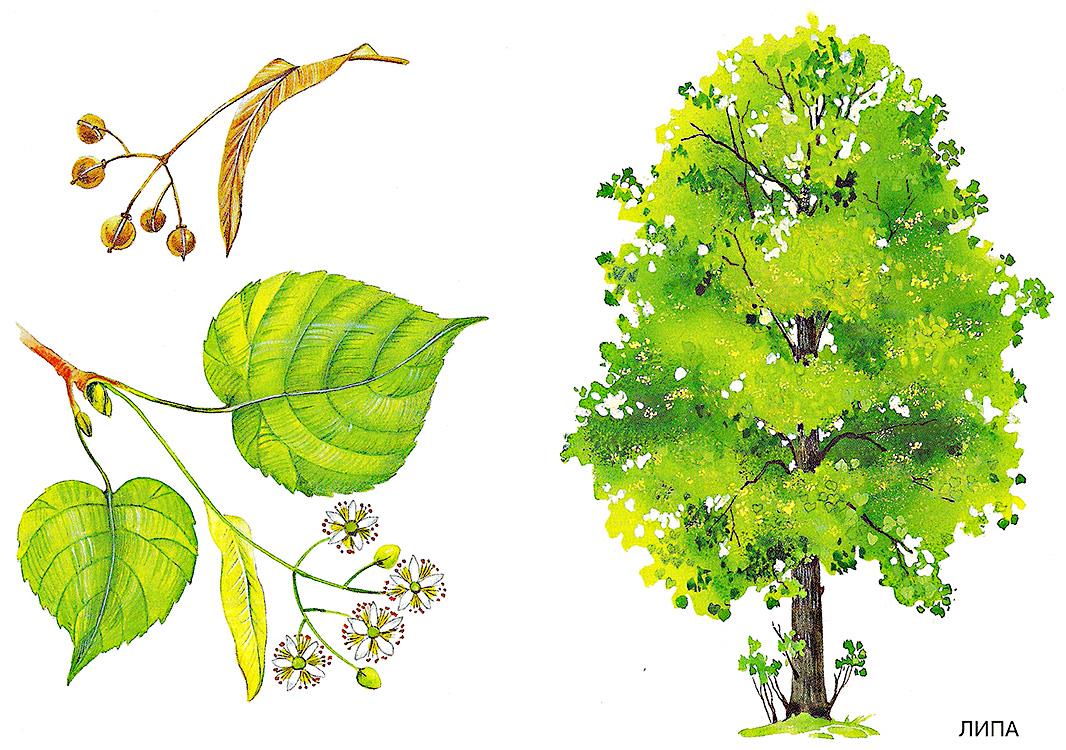 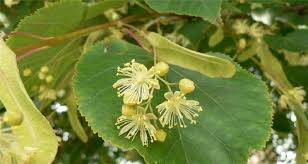 